WorshipWordWorksUpcoming:Preaching ScheduleEvent HighlightsEquip coursesMalaysia – Peace & Justice System Pray:  We will be committed ambassadors of reconciliation, reaching out boldly to the lost and the needy.For peace in our hearts, homes, communities, nation, and the world: a peace that the world cannot give, true peace that comes from the Prince of Peace.Over the justice system – police, judges, lawmakers – that all will work for the good of the nation, and establish a justice system that rests on God’s benchmark of truth and righteousness.International Day of Prayer for the Persecuted – AfghanistanRanked No.2 on the World Watch List, there are extremely high levels of persecution against Christians in the country. Most Afghan Christians live in hiding due to the fear of persecution.Pray:For the safety of Afghan Christians who face high levels of oppression by radical Islamists.For grater religious freedom for Christians in Afghanistan. That God would govern over Christian minority communities and their actions.Advent: An Invitation to series:Hope (Luke 2:22-40)Pastor Gilbert Tan & Tan Moy HowBIG IDEA: Hope, in the Posture of WaitingRead the scripture passage. Do a THREE-MINUTE SUMMARY of the sermon highlighting the KEY POINTS. Do not preach the whole sermon, as majority of your members would have heard the sermon already. Allocate more time for sharing in the cell through the application questions below. Sermon Resource at: http://www.dumc.my/resources/sermons/ Reflection & Application Questions: Devotion to God: A relationship is developed over time. How are you developing your relationship with God so that you can hear clearly, like Simeon and Anna, when the Lord speaks?Trust and confidence in God: Share an instance where you were shaken by either a personal challenge or by a national crisis. How did you maintain your trust and confidence in God in such circumstances? What can we learn from Simeon and Anna?Gratitude to God: Jesus Christ is our glorious hope and we can give thanks to Him in all circumstances. Share an item of thanksgiving today and commit to 30 days of thanksgiving until year end (write down one item of thanksgiving per day). Note to Word facilitator:As you are preparing for this session, this is a great time to pray that the Holy Spirit will guide you to use the questions efficaciously. You can select, modify or entirely create your own questions, according to the needs of your CG, especially if you feel that there are too many questions than required for the allocated time.Note to Cell Groups that have children during meeting:We recognise several cell groups in DUMC may have 5 or more children joining them during Cell Group meetings. We would like to get them engaged as well during the session therefore we are suggesting for CGs to use Manna Pad and assign someone in rotation to facilitate them after worship. Here is the link to the Manna Pad materials http://dumc.my/resources/downloads/Cell leaders to ask these two important questions or share with one another during Works session in every CG meeting.Who have I met, praying for and sharing Christ with?What is the Holy Spirit saying about the community I am in?Christmas and Advent at DUMC (NEW)Find out more information about the Advent and Christmas events at DUMC via http://dumc.my/christmas-2019/ Noteworthy items:Christmas and Advent themed celebrations in DecemberE-invitation cardsChristmas Initiatives:Christmas Meal Packages: Options for home organized meals with pre-believers in hosting them. This is in support of Kelompok Kerja of Community Transformation Initiative.After7 in December: It is Christmas themed for you to invite pre-believers this weekend! Village Coffee: Seasonal items to provide opportunities of invitation for pre-believing friends and family members to the Dream Center for evangelism purposesNotepad: Encourage writing of notes to one another to express genuine love. One notepad per individual available (hardcopies available for free until stocks last). Share Your Story (Your Story, His Glory)Whether your story is about how you came to know Christ, illness healed, an act of kindness in your times of need, or of how you served people or how people have served you, give glory to God. Share your story so that people will be encouraged and God's love is known.If there are any good testimonies, ask your members to write out their testimonies and submit to the church: http://dumc.my/connect/individual-care/share-your-story/Personal: Bible Reading and JournalingSubscribe to the app: YouVersion – OwnIt365 New Testament (NT)+ Plan. Request one of your members to share a journal entry. Pair up members to share with, and pray for one another. Scripture MemoryEvery cell meeting, do get your cell members to recite the following together:Galatians 5:25 (Theme verse for 2019)Since we live by the Spirit, let us keep in step with the Spirit. Galatians 2:20 (added from March 2019) I have been crucified with Christ and I no longer live, but Christ lives in me. The life I now live in the body, I live by faith in the Son of God, who loved me and gave himself for me. CrossFieldsCrossing into the harvest field with the message of the Cross.Vietnam | 5 - 10 DecNepal | 5-15 DecSarawak Iban | 11-18 DecWebsite: dumc.my/missionsMission trip dates: bit.ly/CF2019cal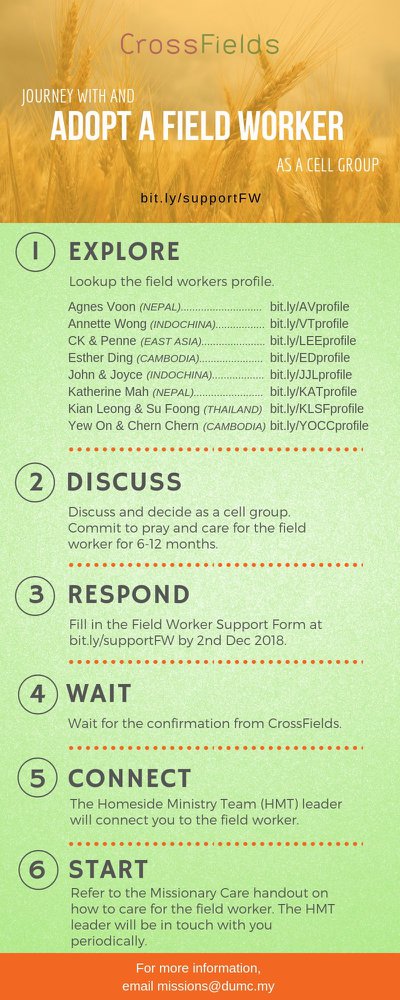 CMS: Steps to Fill in the Salvation FormSelect “More”“Form”Select “Form List” boxLook for “Salvation Form”Fill in form of new salvation by “Change Respondent”Must have “E-mail” and “Mobile Phone”  Go to: http://www.dumc.my/resources/sermons/ for the latest info.Join The Celebrations in DUMC@Puchong at 10am Every SundayBring your friends and family members living around the Puchong area. Look for DUMC@Puchong on Waze or Google Maps. (Please park at IOI Business Park Level B2)CHURCH PRAYER ALTAREvery Saturday | 7.00 -9.00am | Room 101 & 102Let us come and seek the face of God. Prayer precedes everything.TUESDAY ENCOUNTER NIGHT (3rd & 4th Tuesdays of every month)Come together and be refreshed by His presence. Info? Contact forerunners@dumc.myWANT TO JOIN THE DUMC FAMILY?Here are the steps: > Join a Cell Group (You can get help at our CG Kiosk) > Attend Basic Christianity 101 > Attend DUMC 101 > Join an Encounter Weekend> Baptism & Membership Interview Sign up at the Info Counter or online at dumc.my/equipIMPACT 2020·YOU·ME·theNATIONSDUMC is turning 40 in 2020! It’s time to look outwards — beyond the four walls of our church. Info? Visit the IMPACT info booth or go to bit.ly/IMPACT2020DUMC      PAUSE AND PONDER (Year-end Prayer and Reflection)Saturday | 7 Dec | 8.30am-11.30am Register via: bit.ly/PPDec2019SPIRITUAL FORMATION 301 Towards inner transformation in GodSaturdays | 15 Feb, 14 & 28 Mar, 4 & 18 Apr 2020 | 8.30am-11.00amIncludes a retreat 27 Feb – 1 MarALPHA PREVIEW Food. Talk. Discussion. Sunday | 23 Feb 2020 | 12.30pm-2.30pmLIBRARY HOURS: CLOSED for renovation until further noticeFind out more about Equip courses at the Info Counter in Concourse 2, or online at http://dumc.my/equipCONTENTSWORSHIP (Praise and Prayer)WORD (60 minutes)WORKS (Ministry and Bearing Witness)UPCOMINGPREACHING SCHEDULE30 Nov & 1 DecAdvent – An Invitation to: Hope (Luke 2:22-40)Pr Gilbert Tan (DC)Pr Tan Moy How (D@P) 7 & 8 DecAdvent – An Invitation to: Love Pr Mike Ngui (DC)Pr Adrian Chong (D@P)14 & 15 DecAdvent – An Invitation to: JoyPr Dato Daniel Ho21 & 22 DecAdvent – An Invitation to: PeacePr Mike Ngui (DC)EVENT HIGHLIGHTSEQUIP COURSES 2019 & 2020